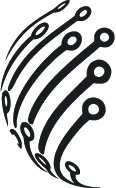 Паспорт камер АйТек ПРО стандарта AHD-H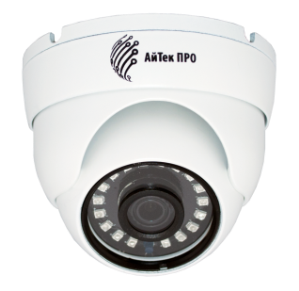 AHD-DvpF 2 Mp 2,8 (Антивандальная)ОПИСАНИЕ Камеры стандарта AHD-H линейки АйТек ПРО являются современным эффективным решением для обеспечения видеонаблюдения на объектах различного масштаба сложности и отраслевой принадлежности. Разрешение 1920x1080 пикселей обеспечивает изображение с высоким уровнем качества и детализации. При недостаточной освещенности камера автоматически переключается в черно-белый режим и включает ИК-подсветку. Все камеры данной линейки прошли проверку в криокамере при нижеуказанных температурах и способны работать в различных климатических условиях, в том числе в холодном и умеренно-холодном климате. 	КОМПЛЕКТАЦИЯ 1. Камера видеонаблюдения - 1 шт. 2. Руководство по эксплуатации – 1 шт. 3. Паспорт – 1 шт.ТЕХНИЧЕСКИЕ ХАРАКТЕРИСТИКИГАБАРИТЫТРАНСПОРТИРОВАНИЕ И ХРАНЕНИЕКамеры в транспортной таре перевозятся любым видом крытых транспортных средств (в железнодорожных вагонах, закрытых автомашинах, трюмах и отсеках судов, герметизированных отапливаемых отсеках самолетов и т.д.) в соответствии с требованиями действующих нормативных документов.Условия транспортирования должны соответствовать условиям хранения 5 по ГОСТ 15150-69 (навесы или помещения, где колебания температуры и влажности воздуха несущественно отличаются от колебаний на открытом воздухе (например, палатки, металлические хранилища без теплоизоляции, расположенные в макроклиматических районах с умеренным и холодным климатом в атмосфере любых типов).Хранение камер в транспортной таре на складах изготовителя и потребителя должно соответствовать условиям 1 по ГОСТ 15150-69 (отапливаемые и вентилируемые склады, хранилища с кондиционированием воздуха, расположенные в любых макроклиматических районах).ГАРАНТИЯГарантийные обязательстваИзготовитель гарантирует соответствие настоящего оборудования требованиям технических условий при соблюдении потребителем правил транспортирования, хранения, монтажа и эксплуатации.Гарантийный срок эксплуатации составляет 36 месяцев (3 года) от даты продажи через торговую или монтажную организацию, но не более 42 месяцев от даты производства, зашифрованной в кодовом номере на задней или нижней части корпуса изделия.При отсутствии отметки продавца в настоящем паспорте о дате продажи гарантийный срок исчисляется от даты производства. Гарантийные обязательства не действительны, если причиной неисправности оборудования являются:повреждения прибора, вызванные скачком напряжения, обнаружение следов подключения к не рекомендованным источникам электропитания, не предназначенных для данного прибора;наличие внешних или внутренних механических повреждений, обнаружение следов воздействия на прибор домашних животных, насекомых, грызунов и посторонних предметов;обнаружение внутри прибора следов воздействия на него жидкостей (коррозия, окисление);обнаружение следов неквалифицированного ремонта прибора, а также вмешательство в его программное обеспечение; наличие следов несанкционированного изменения конструкции, непредусмотренного производителем, воздействие каких-либо других внешних факторов, нарушающих работоспособность данного оборудования;нарушение правил эксплуатации, целостности кодового номера изделия, обнаружение стертого (поврежденного) кодового номера изделия;Гарантийные обязательства действуют только при предъявлении настоящего паспорта.Изготовитель не несет ответственности и не возмещает ущерб за дефекты, возникшие по вине потребителя при несоблюдении правил эксплуатации и монтажа.Общие рекомендации по гарантийному ремонту.При отправке в ремонт оборудования услугами транспортной компании, просим наклеивать на коробку табличку с надписью крупным шрифтом «В РЕМОНТ». А также прилагать акт с указанием дефектов и условий их проявления, комплектности оборудования, контактного лица, номера контактного телефона, e-mail; для гарантийного оборудования – даты покупки и номера расходной накладной, названия компании покупателя.Данные устройства: Модель Дата сборки Серийный номер Упаковку произвел: _________________ /______________ / ШТАМП ПРОДАВЦА Дата продажи «___» __________________ 20 ______ г.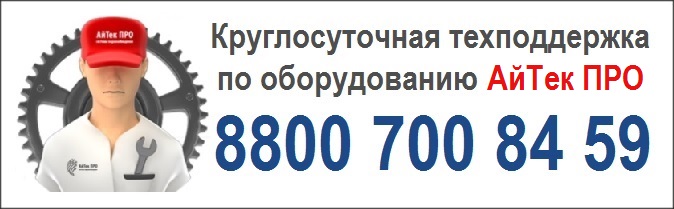 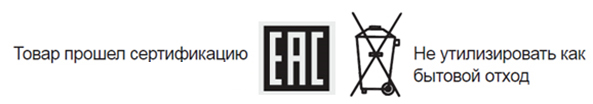 Сделано в РоссииМодельAHD-DvpF 2 Mp 2,8Тип камерыАнтивандальная камера стандарта AHD/TVI/CVI/CVBSМатрица1/2.8" SONY IMX307Разрешение1920x1080ЧувствительностьЦвет: 0.001 лк @ F 1.2, ч/б: 0,0001 лк @ F 1.2Видеопроцессор ISP NVP2441HТехнология передачи видеоAHD/TVI/CVI/CVBSТип сигналаPAL/NTSCОбъектив2,8 ммУгол обзора объективаH.FOV: 100°Скорость электронного затвора1/50 - 1/10000 секПереключение «День/ночь»ЕстьУлучшение изображенияРегулировки сжатия, цвета, яркости, резкости, контрастности, баланса белого, экспозиции; поворот по горизонтали, зеркальное изображение, наложение до 4 масок конфиденциальности, DWDR.УправлениеНастройки меню OSD ч/з Coaxitron - управление по коаксиальному кабелюРазъем подключенияBNC 75 ОмПитаниеDC12ВПотребляемая мощность5 ВтРабочие условия-45°C +55°СЗащитаIP66Дальность действия ИК-подсветкиДо 30 мМатериал корпусаМеталлРазмеры93x68 ммВес (нетто)0,28 кг         AHD-DvpF 2 Mp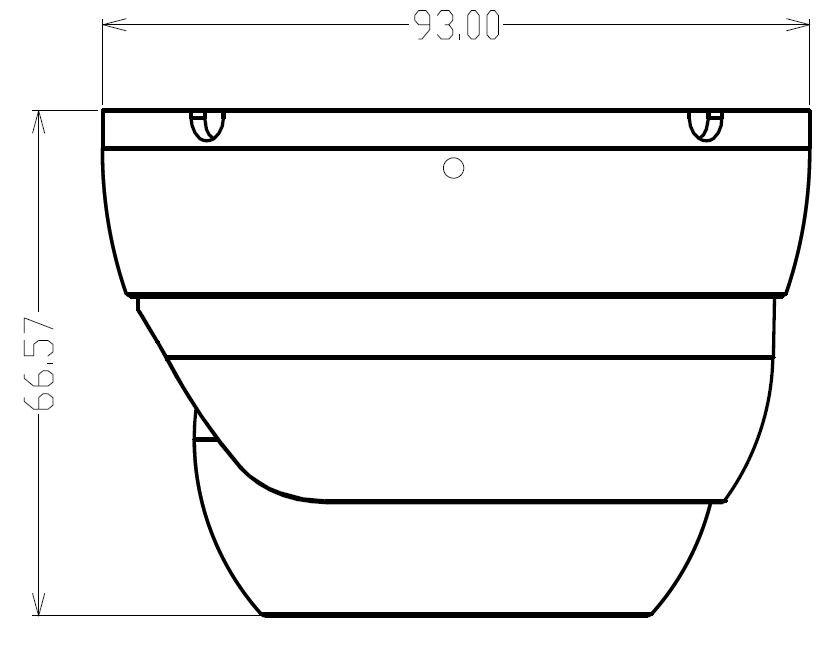 